MINISTERO DELL’ISTRUZIONE, DELL’UNIVERSITA’ E DELLA RICERCAISTITUTO COMPRENSIVO VIA DELLA TECNICAVia della Tecnica, 3 – 00040 POMEZIATel. 069120718 Fax 069120426C.M. Rmic8d400n – PEC Rmic8d400n@pec.istruzione.it GRADUATORIA “PROVVISORIA” SCUOLA INFANZIA TEMPO RIDOTTO (8,00-13,00) A.S. 2016/17GRADUATORIA “LISTA D’ATTESA” SCUOLA INFANZIA TEMPO RIDOTTO (8,00-13,00) A.S. 2015/16LISTA D’ATTESA ALUNNI ANTICIPATARI SCUOLA INFANZIA TEMPO RIDOTTO (8,00-13,00) A.S. 2016/17GRADUATORIA RESIDENTI “FUORI COMUNE” SCUOLA INFANZIA TEMPO RIDOTTO (8,00-13,00) A.S. 2016/17LA PRESENTE GRADUATORIA E’ AFFISSA ALL’ALBO IL 13 APRILE 2016          					            																																																																													 IL DIRIGENTE SCOLASTICO																Prof.ssa Maria FuscoN.B: E’ ammesso ricorso avverso le graduatorie provvisorie entro 5 gg. dalla data di pubblicazioneN.COGNOMENOMEDATA DI NASCITAPUNTICRITERI1IZZOALESSANDRA24/10/20131603°criterio: 40 pt; 5°criterio: 20 pt; 10°criterio: 100 pt 2SPADASOFIA29/07/2013853°criterio: 40 pt; 4°criterio: 17 pt; 5°criterio: 20 pt; 6°criterio: 8 pt 3FORCINAANITA06/09/2013853°criterio: 40 pt; 4°criterio: 17 pt; 5°criterio: 20 pt; 6°criterio: 8 pt4CIARAVOLAFEDERICA27/04/2013773°criterio: 40pt; 4°criterio: 17 pt; 5°criterio: 20 pt5IANNILLIERIK10/05/2013773°criterio: 40 pt; 4°criterio: 17 pt; 5°criterio: 20 pt6CHIMENTIEDOARDO14/08/2013773°criterio: 40 pt; 4°criterio: 17 pt; 5°criterio: 20 pt7BUONOCOREMATTEO10/11/2013773°criterio: 40 pt; 4°criterio: 17 pt; 5°criterio: 20 pt8MATTERASIMONE19/12/2013773°criterio: 40 pt; 4°criterio: 17 pt; 5°criterio: 20 pt9XUXIN YAO ELISA13/05/2012653°criterio: 40 pt; 4°criterio: 17 pt; 6°criterio: 8 pt10NECHITEGABRIEL11/01/2013573°criterio: 40 pt; 4°criterio: 17 pt11D’IPPOLITORICCARDO02/08/2013573°criterio: 40 pt; 4°criterio: 17 pt12GAROFALOMARTINA26/08/2013573°criterio: 40 pt; 4°criterio: 17 pt13IERMANONICO29/09/2013573°criterio: 40 pt; 4°criterio: 17 pt14BRUNOROCHIARA26/10/2013573°criterio: 40 pt; 4°criterio: 17 pt15CICALAELISABETTA07/12/2013573°criterio: 40 pt; 4°criterio: 17 pt16DONATINICOLE25/12/2013573°criterio: 40 pt; 4°criterio: 17 pt17VAGLIFEDERICO21/12/2011494°criterio: 19 pt; 5°criterio: 30 pt18ALFIERIALESSIO18/01/2013454°criterio: 17 pt; 5°criterio: 20 pt; 6°criterio: 8 pt19ACCARDOVITTORIA25/06/2013454°criterio: 17 pt; 5°criterio: 20 pt; 6°criterio: 8 pt20DE CESARISIAGO07/07/2013454°criterio: 17 pt; 5°criterio: 20 pt; 6°criterio: 8 pt21CAPPIELLOMATTIA28/10/2013454°criterio: 17 pt; 5°criterio: 20 pt; 6°criterio: 8 pt22CORNACCHIAMATTEO22/01/2013374°criterio: 17 pt; 4°criterio: 20 pt23LO IACONOEDOARDO11/07/2013374°criterio: 17 pt; 5°criterio: 20 pt24CONTECLAUDIO24/09/2013374°criterio: 17 pt; 5°criterio20 pt25SPAGNOALESSANDRA01/10/2013374°criterio: 17 pt; 5°criterio: 20 pt26FEDRIZZIFRANCESCO09/10/2013374°criterio: 17 pt; 5°criterio: 20 pt27PIOVACARIGIULIA24/10/2013374°criterio: 17 pt; 5°criterio: 20 pt28LAMBERTIALESSIA12/03/2013254°criterio: 17 pt; 6°criterio: 8 pt29LANZOMELISSA18/12/2013254°criterio: 17 pt; 6°criterio: 8 pt  1ADDUCEVIOLA12/02/2013174°criterio: 17 pt;2DE BARDIRICCARDO18/04/2013174°criterio: 17 pt; 3PUZZODENISE21/08/2013174°criterio: 17 pt; 4GRAZIANOANTONIO07/09/2013174°criterio: 17 pt;5GRILLOSOFIA08/09/2013174°criterio: 17 pt; 6DI CHELLODAVIDE13/09/2013174°criterio: 17 pt7D’ANGELOGABRIELE26/10/2013174°criterio: 17 pt8GIANNETTAGAIA04/11/2013174°criterio: 17 ptN.COGNOMENOMEDATA DI NASCITAPUNTICRITERIO1SPERANZAMIRIAM04/01/20142SERIOGIULIA21/01/20141DEL MANZOAURORA28/06/20122MARRORACHELE ABIGAIL17/04/20133CARRIERODONATO30/10/2013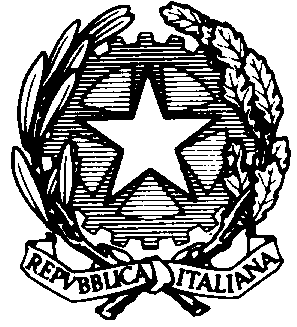 